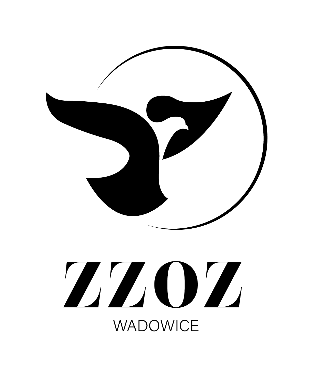            Zespół Zakładów Opieki Zdrowotnej w Wadowicach
                ul. Karmelicka 5, 34-100 Wadowice                  www.zzozwadowice.pl, email: sekretariat@zzozwadowice.plZałącznik nr 1Opis przedmiotu zamówienia1. Podany asortyment oraz jego ilości są danymi planowanymi przez Zamawiającego, w związku z czym nie są wiążące podczas realizacji umowy, dotyczącej w/w zamówienia, a mają na celu jedynie zobrazowanie wielkości zamówienia, która może być pomocna podczas ustalania ceny za wykonanie dostaw objętych zamówieniem.2. Zamawiający zastrzega sobie prawo do zamawiania asortymentu w sztukach, a nie w opakowaniach zbiorczych. Niespełnienie jakiegokolwiek parametru będzie skutkowało odrzuceniem oferty.Lp.Nazwa asortymentuj.m.Ilość 1Denaturat a 500 mlL202Mydło w płynie antybakteryjne a 5 LL503Oliwka do masażu typu Ziaja oliwkowa a 500 mlL104Papier toaletowy 2-warstwowyszt9005Patyczki higieniczne do uszu ( a200) dla dzieciop256Płyn do czyszczenia typu ACE a 1000mlL377Mleczko do czyszczenia typu CIF a 500mlL    308Płyn do czyszczenia typu CILIT a 450/420mlL109Płyn do mycia szyb spray a 750mlL3010Płyn do naczyń a 5l typu LudwikL1011Preparat do piel. stali nierdz. typu SaBesto Wurth a 400ml szt1012Ręcznik papierowy 1x 3-warst. Rol6 50013Ręcznik papierowe 1x Z-Z 3-warstwoweszt70014Odkamieniacz do czajnikaszt3015Odświeżacz do powietrza spray 250mlszt2516Ręcznik perforowany o wymiarach ok. 50x70 cm chłonnyszt50017Chusteczki do mycia nasączone delikatnym preparatem do mycia skóry. Opakowanie ok. 100 szt.op5018Żel do WC a 750ml typu DomestosL3519Krem do rąk-( emulsja do rąk ) a 500ml wyposażona w dozownik z aplikatorem. Krem zawierający substancje nawilżające, natłuszczające i regenerujące. Produkt przeznaczony dla pracowników służby zdrowia, przebadany dermatologicznieszt15020Chusteczki higieniczne w pudełku 2 warstwowe . Opakowanie ok 150 szt.op130